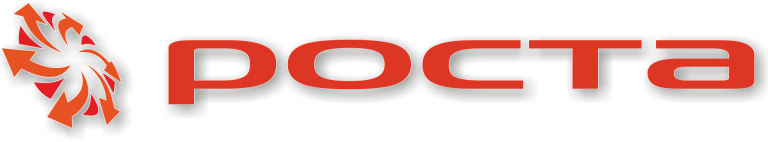 АКЦИЯ!!! Продукт недели:Сроки проведения: с 22 по 28 августа 2016г.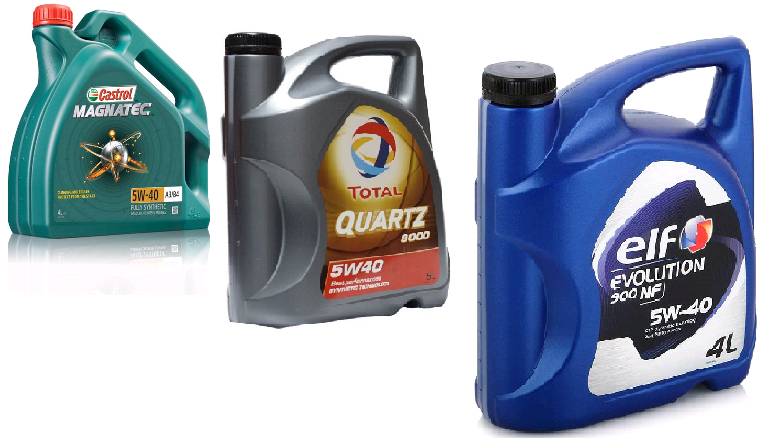                           Уважаемые партнёры!Компания «Роста», в рамках акции «Продукт недели» предлагает  масла  Castrol, Total и Elf по специальным ценам:Масло Castrol Magnatec 5w40 4л. = 1449 руб.          (старая цена = 1505 руб.)Масло Total Quartz 9000 5w40 4л. = 1239 руб.        (старая цена = 1310 руб.)Масло Elf  Evolution 900 NF 5w40 4л. = 1229 руб.  (старая цена = 1295 руб.)Специальные цены действуют только в период проведения акции с 22-го по 28-е августа. Количество продукта ограничено.